Retrouvez au menu les fruits et légumes frais de saison. : Salade, choux fleur, carottes, pomme de terre, pommes, bananes…Les menus sont conformes au GEMRCN et au PNNS, ils sont visés par une diététicienne.    : Fait maison.                       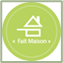 LUNDI MARDIC’EST VEGETARIEN !MERCREDIJEUDIVENDREDIEntréeSalade de pois chiches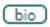 SaladeCake aux olivesCroque-monsieurSalade composéeVPOSauté d’agneauGratin de pâtes tomate fromage ailcrèmeRôti de porcTajine de volaille et ses petits légumes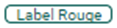 Saumon sauce aux agrumesAccompDuo de courgettesGratin de pâtes tomate fromage ailcrèmeGratin de choux fleursSemouleHaricots verts plats / rizFromageFromageYaourtFromageFromageFromageDessertFruit de saisonFruit de saisonFruitFruit de saisonFlan coco de SandraAllergènesMoutarde/ Moutarde/ gluten / lait Gluten / œuf / lait Gluten/laitPoisson / lait 